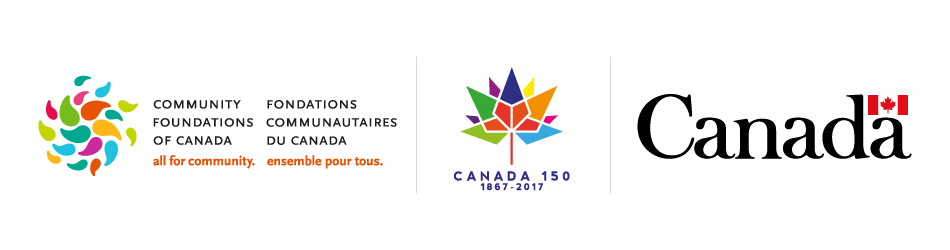 ATTN – All applications will be made online, at https://cfc150.fluidreview.com. Paper submissions will not be accepted. .Application TemplatePlease provide some information about you and your organization. Fields marked with an asterisk * are required.Selection Your Community FoundationInsert the name of your local community foundationIf you have used the map and has confirmed that there is no community foundation serving that area, please type ‘Confirmed - No Community Foundation’Organization AddressIs your organization active on social Media?If yes, how can we connect with you? Please share the URL for the profile homepage.Other CollaborationsAre you applying in collaboration with other community organizations?*Will your project be co-delivered with other organizations, community groups, businesses, local governments, and/or others?About Your Organization
What is the mission and purpose of your organization? What are the main activities? (max 150 words)*Project InformationTell us about how your project will:BUILD a vibrant and healthy community, with inclusive engagement of many community member...INSPIRE a deeper understanding about your community and our country.ENCOURAGE community participation to mark Canada's 150th anniversary of Confederation.Project Name*Project Start Date*
If your project has already started, note that this grant can only cover expenditures made after the date that this grant is awardedProject End DateEnd date must be before January 31, 2018Are the project dates fixed or flexible?Fixed: The project is only possible on these dates. Flexible: The project will still be possible if approved for funding after the dates indicated above.Where will your project take place?Please describe your project and its impact (max 200 words)*
What is your project? What are its goals? Who will be involved? How will it make a difference in your community?How your organization (or collaborating partners) had success with similar projects in the past?*Do you have the experience to make this project a success?This project will ENGAGE: (check all the apply)*This project will be LED by: (check all the apply)*ParticipationPlease specify at least one focus for your project*Grant Amount Requested from the local Community Fund for Canada’s 150th*Will your project continue if you are awarded a grant smaller than the number indicated above?*AuthorizationsI agree that the information provided in this application can be shared between Community Foundations of Canada, local philanthropic organizations, and the Department of Canadian Heritage, exclusively for the purposes related to the Fund, grant requested, and the success of the proposed project?*I am interested in receiving updates and news from Community Foundations of CanadaCommunity Foundation NameOrganization Name*Street Address*City*Province/Territory*Postal Code*Organization Website*Yes or NoTwitterFacebookInstagramYoutubeOtherOrganization WebsiteRadio button: Yes or NoIf yes, please name the collaborating organizations and explain their roles with the projectPlease provide answerPlease provide answerAdd dateAdd dateFixes ou FlexiblesStreet Address/Landmark*City*Project Website*Paragraph TextboxParagraph TextboxMulticheck BoxYouthIndigenous peoplesGroups that reflect Canada’s cultural diversityFrancophones outside of QuebecAnglophones inside of QuebecNone of the aboveUnsureMulticheck BoxYouthIndigenous peoplesGroups that reflect Canada’s cultural diversityFrancophones outside of QuebecAnglophones inside of QuebecNone of the aboveUnsureHow many community members do you expect to participate in your project*If your project will involve volunteers, how many do you expect to include?Primary
Multicheck BoxArts and cultureCelebratory or commemorativeCommunity buildingEducation or learningEnvironmentHealth and wellnessSocial servicesSport or recreationOtherSecondary
Multicheck BoxArts and cultureCelebratory or commemorativeCommunity buildingEducation or learningEnvironmentHealth and wellnessSocial servicesSport or recreationOtherTertiary
Multicheck BoxArts and cultureCelebratory or commemorativeCommunity buildingEducation or learningEnvironmentHealth and wellnessSocial servicesSport or recreationOtherRequested grant amountSelect Yes or NoSelect Yes or NoSelect Yes or No